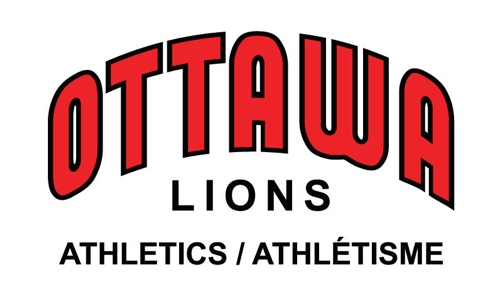 Ottawa Lions Track & Field ClubYouth Summer CampsDear Parent or Guardian,Below you will find the extended drop off and pick up hours for our Summer Camp. If you are planning to pick your child up during the extended time frame we will need you to complete the attached form and send to rjohnston@ottawalions.com (one form per child).Please note that if pick up takes place consistently after our extended time slot (5:00pm) you will be subject to an additional hourly charge. Sincerely, Richard JohnstonYouth Program CoordinatorCamper Name: _________________________________________________________PLEASE CIRCLE THE FOLLOWING OPTIONS YOU ARE SIGNING UP FOR.Week:  1	2	3	4	5	6	7DROP OFF		PICK UP	Payment Method: CHEQUE		CASH		CREDIT CARDNumber of hours: _______________ x $15.00Credit Card Payment Option: (We will not keep credit card info, e-transfers can be sent to info@ottawalions.com)Card Number:                                                Expiry Date:		3 Digit Security Code:Cardholder’s Name:                                          		Amount: $For further information contact the Ottawa Lions @ (613) 247-4886rjohnston@ottawalions.com / www.ottawalions.comTimeMorning Drop Off8:00am-8:30amAfternoon Pick Up4:30pm-5:00pm